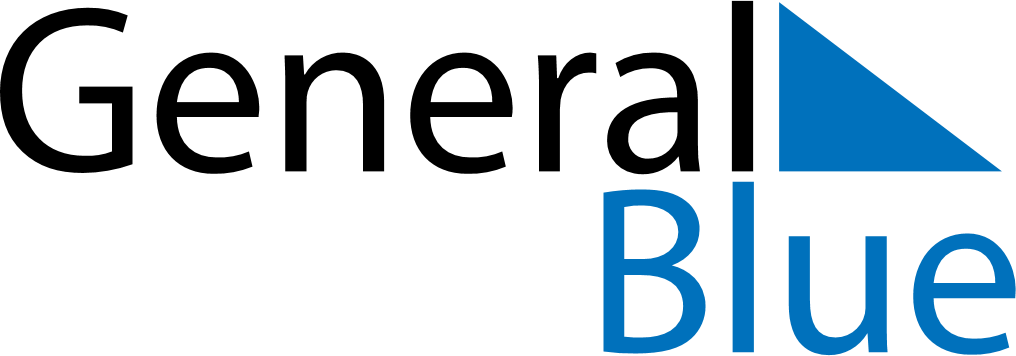 July 2030July 2030July 2030Isle of ManIsle of ManMondayTuesdayWednesdayThursdayFridaySaturdaySunday1234567Tynwald Day8910111213141516171819202122232425262728293031